von	Sylke BeckerTelefon	+49 69 756081-33Telefax	+49 69 756081-11E-Mail	s.becker@vdw.deDie Zukunft ist cyberphysikalisch METAV 2020 und VDMA-Forum Spanntechnik: Innovationen dank digitaler Transformation Frankfurt am Main, 20. Januar 2020 –. Ebenso wie viele erfolgreiche  TV-Serien lebt auch die Industrie von Innovationen, die auf den Erfolgen eines Vorgängers aufbauen. Das betrifft in besonderem Maße die Spannmittelindustrie, deren Produkte sich zu cyberphysikalischen Betriebsmitteln wandeln. Über den aktuellen Stand der Technik und die neuen Megatrends können sich Besucher auf der METAV 2020 in den Düsseldorfer Messehallen und auf dem VDMA-Forum Spanntechnik am 11. März 2020 in Halle 1 informieren. Gläserne Produktion als Ziel Zwei Wege geht die Helmut Diebold GmbH & Co. Goldring-Werkzeugfabrik aus Jungingen auf der METAV 2020 in Düsseldorf. Zum einen will das Unternehmen aktuelle Innovationen wie die Schrumpftechnik, modulare Aufnahmen oder das Ultrajet-Kraftspannfutter vorstellen. Zum anderen dient die Messe dem Unternehmen als Forum für Weiterentwicklung. „Wir sind aktuell mit Industrie 4.0 auf dem Gebiet Digitalisierung sehr aktiv“, berichtet Prokuristin Martina Diebold. „Einen ersten Vorgeschmack gibt es dazu bereits auf der METAV 2020 zu sehen.“Die Nachfrage nach digitalen Lösungen habe in den vergangenen Jahren deutlich zugenommen. So ließe sich der Bearbeitungsprozess mit einer gläsernen Produktion, bei der jeder den Standort eines Werkstücks kennt, besser handhaben. „Die Digitalisierung macht mühsames Suchen überflüssig“, nennt Diebold einen wesentlichen Vorteil. „Auf diese Weise lassen sich längere Maschinenstillstände elegant vermeiden.“ Dezentralisierte Intelligenz Diese Entwicklung gehe einher mit einer Dezentralisierung, bei der die Intelligenz direkt an der Maschine gefragt ist. So würde sich auch die Spanntechnik weiterentwickeln zu cyberphysikalischen Betriebsmitteln. Ein Prozess, den auch der OPC UA-Standard und die darauf basierende universelle Schnittstelle umati des VDW (Vereins Deutscher Werkzeugmaschinenfabriken) beflügeln. Im Kommen ist bei den Süddeutschen außerdem das Baukastenprinzip: Im Mittelpunkt steht eine zentrale Grundaufnahme, die sich mit verschiedenen Aufsätzen zu individuellen Spannmitteln kombinieren lässt. Für das System spreche der zweiteilige Aufbau, der für Schwingungsarmut sorgt und so die Qualität der Zerspanung erhöht. Diebold: „Nur mit derartigen Innovationen werden wir uns auch bei einem Wirtschaftsabschwung behaupten können.“  Die digitale Transformation ist noch längst nicht ausgereiztDie zunehmende Digitalisierung der Spannvorrichtungen ist auch ein wichtiges Thema bei der Hainbuch GmbH aus Marbach bei Ludwigsburg: Dieser Trend spiegelt sich aktuell in einer smarten Produktpalette, die von standardisierten Schnellwechsel-Schnittstellen, Plug-and-play-Spannkraftmessgeräten mit integrierter Software bis zum intelligenten Spannsystem reicht. „Die Felder der digitalen Transformation sind noch längst nicht alle ausgereizt“, blickt Konstruktionsleiter Alfred Hillinger in die Zukunft. „Es ist für mich ganz klar, dass Industrie 4.0 noch mehr Fahrt aufnehmen wird.“ Und das zeige sich auch in den Exponaten, die Hainbuch im März auf der METAV 2020 vorstellen wird.Die komplette Themen-Bandbreite behandelt das Forum Spanntechnik der VDMA Präzisionswerkzeuge: Unter der Moderation von Peter Tausend (WTE Präzisionswerkzeug GmbH) und Philipp Ehrhardt (Römheld GmbH) geht es in sechs Vorträgen um „Spanntechnik – Lösungen für Megatrends“. Behandelt werden z.B. die Fragen, ob hochqualitative Werkzeugspanntechnik Kosten verursacht oder sie beeinflusst (Haimer GmbH), und wie sich Nullpunktspanntechnik beim 3D-Druck einsetzen lässt (Andreas Maier GmbH). IFW-Chef Denkena: Trifft Vergangenheit die Zukunft? Das Zusammenspiel mit Sensorik und Elektronik spielt – mit Blick auf die digitale Transformation – gleich mehrmals an diesem Mittwochvormittag eine Rolle: etwa beim feinfühligen, intelligenten Werkzeughalter der Heuchelheimer Schunk GmbH, bei den intelligenten und serialisierten Werkzeugsystemen für die vernetzte Fertigung von Morgen (Mapal Dr. Kress) oder der Verbesserung der Produktqualität durch sensorische Prozesskontrolle (Römheld GmbH). Mit Blick auf diese Beispiele für Metallbearbeitung und Industrie 4.0 fragt Prof. Berend Denkena, Leiter des Instituts für Fertigungstechnik und Werkzeugmaschinen (IFW) der Leibniz Universität Hannover und Vizepräsident der WGP (Wissenschaftlichen Gesellschaft für Produktionstechnik), auf dem VDMA-Forum Spanntechnik provokativ: „Metallbearbeitung trifft Industrie 4.0 –Vergangenheit trifft Zukunft?“ Was: VDMA-Forum Spanntechnik
Wann: 11. März 2020, 09.30 bis 13.30 Uhr
Wo: Messe Düsseldorf, Eingang Süd, Halle 1 (1. OG, Raum 15), Stockumer Kirchstraße, 40474 Düsseldorf 
Anmeldung bis 23. Februar unter www.pwz.vdma.org
(Umfang: rund 4.400 Z. inkl. Leerz.)
Autor: Nikolaus Fecht im Auftrag des VDMA PräzisionswerkzeugeAnsprechpartnerVDMA Präzisionswerkzeuge 
Pressesprecher
Alfred Graf Zedtwitz 
Lyoner Straße 18 
60528 Frankfurt am Main
Tel. +49 69 6603-1269 
alfred.zedtwitz@vdma.orgHelmut Diebold GmbH & Co.
Goldring Werkzeugfabrik
Martina Diebold 
Marketing
An der Sägmühle 4
72417 Jungingen
Tel.: +49 7477 871 57 
m.diebold@hsk.com
http://www.hsk.comHainbuch GmbH
Melanie Bernard   
Presse- und Öffentlichkeitsarbeit 
Postfach 12 62 
71667 Marbach 
Tel. +49 7144.907-219 
melanie.bernard@hainbuch.dePresseagentur Dipl.-Ing. Nikolaus FechtTechnik-Texte à la carte - wenn Ihnen die Worte fehlenHusemannstraße 2945879 Gelsenkirchen
Tel.: +49 209 26575
nikofecht@gelsennet.deHintergrund METAV 2020 in DüsseldorfDie METAV 2020 – 21. Internationale Messe für Technologien der Metallbearbeitung zeigt das komplette Spektrum der Fertigungstechnik. Schwerpunkte sind Werkzeugmaschinen, Fertigungssysteme, Präzisionswerkzeuge, automatisierter Materialfluss, Computertechnologie, Industrieelektronik und Zubehör. Hinzu kommen die neuen Themen Moulding, Medical, Additive Manufacturing und Quality. Sie sind in so genannten Areas mit eigener Nomenklatur fest im METAV-Ausstellungsprogramm verankert. Zur Besucherzielgruppe der METAV gehören alle Industriezweige, die Metall bearbeiten, insbesondere der Maschinen- und Anlagenbau, die Automobil- und Zulieferindustrie, Luft- und Raumfahrt, Elektroindustrie, Energie- und Medizintechnik, der Werkzeug- und Formenbau sowie Metallbearbeitung und Handwerk. Der VDMA Präzisionswerkzeuge ist ideeller Träger der METAV und für die Aufplanung des Ausstellungsbereichs Werkzeuge verantwortlich.Texte und Bilder zur METAV finden Sie im Internet unter www.metav.de im Bereich Presse.https://www.metav.de/METAV20_Spannmittelforum_DEBesuchen Sie die METAV auch über unsere Social Media Kanäle   http://twitter.com/METAVonline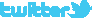 		  http://facebook.com/METAV.fanpage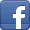 		  http://www.youtube.com/metaltradefair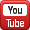 		  https://de.industryarena.com/metav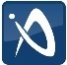 